[For use in  Action 4.2 ]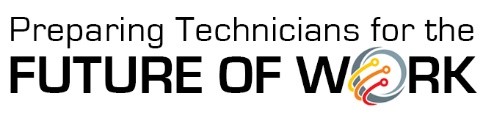 Real-World Scenario Planning ChecklistThis tool can be used to organize and track progress on each real-world scenario being developed in partnership with regional employers.Remember that scenarios:Contain fact-based stories with input from regional employersProvide workplace context for the Cross-Disciplinary STEM Core skill setsPrepare students to examine a complex situationIllustrate the need for using an integrated, cross-disciplinary instructional approach
Instructional Leader or Faculty MemberName:Department:Cross-Disciplinary STEM Core Skill AreaData Knowledge and AnalysisAdvanced Digital LiteracyBusiness Knowledge and ProcessesSkill Set (refer to Skill Sets Glossary, if needed)_________________________________
Employer PartnerCompany Name:Contact Name:Contact Phone Number/Email:Completion ChecklistReached out to employer(s) to describe the  purpose of the activity; arranged for a follow-up call Interviewed employer to complete Real-world Scenario Interview TemplateDrafted scenario Sent scenario to employer for review and commentsShared scenario with the Cross-Disciplinary STEM Core Implementation Team